AtomRozhodněte o pravdivosti následujících výroků a nepravdivé opravte. (zakroužkujte buď A – ano, nebo N – ne)Atom je dále nedělitelný.					A/NPrvní zmínky o atomech pocházejí již z antiky.			A/NElektronový obal je mnohem těžší nežli atomové jádro.		A/NProton nese kladný náboj, elektron záporný a neutron žádný.	A/NSilná jaderná síla zodpovídá za přeměny na Slunci.		A/NDoplňte do obrázku k šipce pojmy: elektron, proton, neutron, atomové jádro, elektronový obalJedná se o Bohrův model atomu, ale víme, že dnes atom vypadá jinak.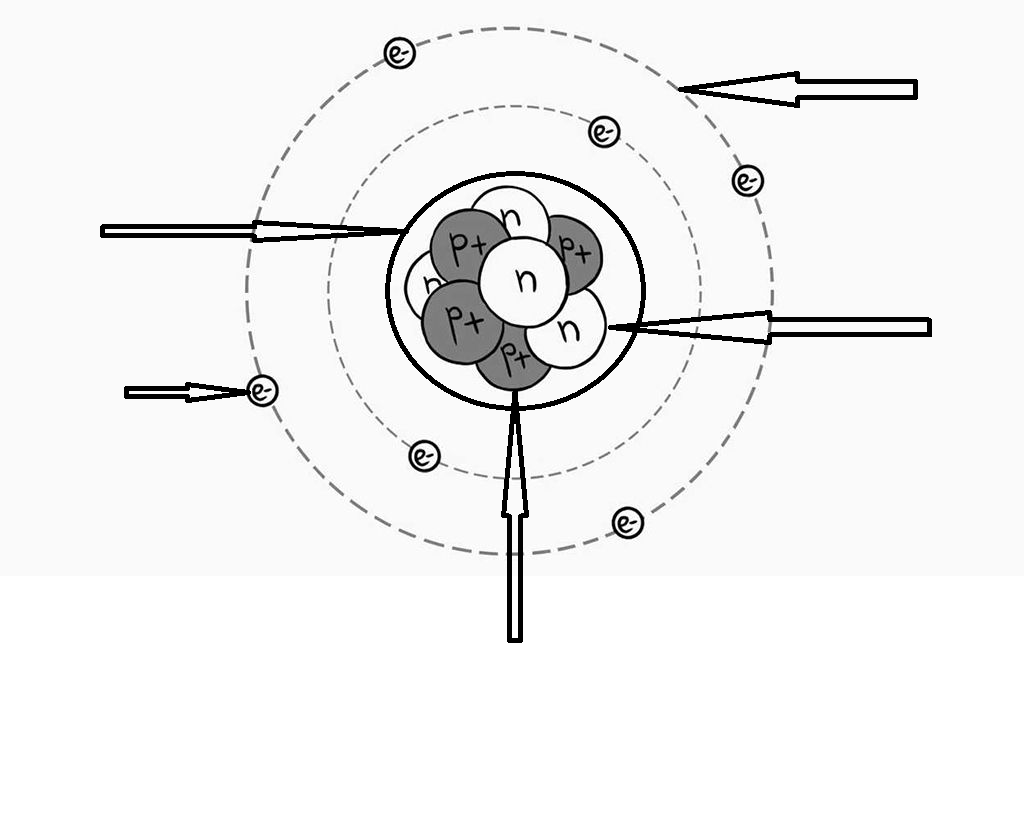 Doplňte do textu chybějící slova:Atom se skládá z elektronového obalu a ………… . Většinu …………. atomu tvoří protony a neutrony. Jádro tvoří asi 1/10000 …………. atomu. Podle Bohra energii atom pohlcuje i vyzařuje v ………… (balíčky energie). V antice se domnívali, že je atom nedělitelný, ale dnes víme, že dokonce i protony a …………. jsou tvořeny ………… (velmi miniaturní částice). Máme …………. základní síly celého vesmíru. Elektrony a protony pospolu udržuje síla …………, protony a neutrony zase síla ………… . Každý prvek má charakteristický počet …………. a v tabulce ho najdeme pod názvem ………… číslo.Nápověda: protonů, jádra, protonové, kvantech, kvarky, silná jaderná, hmotnosti, 4, průměru, neutrony, elektromagnetickáCMIARE:C – žák dokáže říct, alespoň 3 fakta o historii objevu stavby atomužák dokáže popsat obrázek stavby atomu pomocí alespoň 5 pojmůM – práce s videem/práce s textemI – žákům se řekne, ať papír neničí – bude sloužit jako zápis do sešitu; nechají se 2 minuty na to, aby si ho prošli, ale prozatím nic nevyplňovali (ať ví, na co se mají zaměřit); upozorní se u úlohy tři na nápovědu, kterou můžou a nemusí využít; pustí se video; nechá se půl minuta na dokončení pro každého zvlášť; na minutu až dvě si ve dvojicích projdou odpovědi a diskutujíOdkaz na video: https://www.youtube.com/watch?v=nLUspwYZI98&t=3s&ab_channel=Otev%C5%99en%C3%A1v%C4%9BdaA – žáci pozorují video; pedagog pozoruje, jestli žáci pracují; uR – projdou se správně odpovědi, popřípadě učitel pokládá doplňující otázkyE – učitel se zeptá, jestli má ještě něco zopakovat, nebo něco nebylo jasného